We invite you to get into gear for an Active Travel Breakfast.When is it happening?   	Tuesday 17th September 2019Where is it happening? 	Stocksbridge Nursery and Infant SchoolWhat is happening?   	A FREE breakfast awaits all who arrive actively.				(Bike, walk, scoot or even skate to school)The Active Travel breakfast is served from 8.20am.N.B. The responsibility for your child cycling safely to and from school rests with the parent(s)/carer(s). The school has no liability for any consequences of that decision. Parents are advised to take out appropriate insurance cover for bikes as the school’s insurance does not cover loss or damage to bicycles.Please consider cycling with your child, wearing a helmet and high visibility vest.  Please let the school know if you will be joining us for a Active Travel Breakfast by completing the slip below and returning it to the school office ASAP.  It will help us with judging quantities for breakfasts. Thank you.   Amy Baron-Hall.  Active Travel Officer (Sheffield).---------------------------------------------------------------------------------------------------------------------------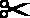 The STARS South Yorkshire project is delivered by PWLC Projects LLP. We are commissioned to deliver our services on behalf of the four South Yorkshire local authorities (Barnsley Metropolitan Borough Council, Doncaster Council, Rotherham Metropolitan Borough Council and Sheffield City Council). Your personal information may be shared with these parties but only in relation to the delivery of this project. Your information will be stored in conjunction with our Privacy Policy and will only be used in relation the to the delivery of the project. Full information on our privacy policy can be found at http://www.pwlcprojects.co.uk/privacy-policy/ or can be made available upon request.The STARS South Yorkshire project is delivered by PWLC Projects LLP. We are commissioned to deliver our services on behalf of the four South Yorkshire local authorities (Barnsley Metropolitan Borough Council, Doncaster Council, Rotherham Metropolitan Borough Council and Sheffield City Council). Your personal information may be shared with these parties but only in relation to the delivery of this project. Your information will be stored in conjunction with our Privacy Policy and will only be used in relation the to the delivery of the project. Full information on our privacy policy can be found at http://www.pwlcprojects.co.uk/privacy-policy/ or can be made available upon request.